社工教育創新與在地化培力實務方案分享觀摩會報名簡章    本會自104年度下半年起試辦「建構在地化培力平台實驗方案」，至今邁入第三年，以能量培育、資源整合、社工教育創新與深化為三大主軸，致力於社工系所與在地組織的結合。透過各區培力課程、訪視觀摩、共識營、跨域合作等協力模式，初步建立北區、中區培力平台。今年度委請東海大學社工系的鄭怡世教授展開「學生學習與組織方案共同培力實驗計畫」，以達到學生學習與組織方案共同培力的效果。    本會擬將於107年3月30日與三區平台共同辦理「社工教育創新與在地培力實務方案分享觀摩會」，會議以平台成果發表與實務分享、社工教育創新專題研討及論壇方式進行，同時邀請社工系所及各區平台代表與會分享與對話，期待透過本會，増進各校與在地組織及實務工作者相互交流、強化機構服務效能，提供多元學習及深化服務，共創四贏。 會議時間：107年3月30上午10:00至下午16:00會議地點：台灣大學社會工系館401教室(台北市大安區羅斯福路4段1號)主辦單位:台灣社會工作教育學會協辦單位；臺北大學社會工作學系、臺灣社會發展研究學會、亞洲大學社會工作學系、東海大學社會工作學系贊助單位:財團法人感恩社會福利基金會報名及與會對象：各區平台代表、感恩社會福利基金會、本會會員及社會工作系(所)主任或代表、本會理監事及秘書處，實務工作者，名額限40人。報名方式：線上報名報名網址：https://docs.google.com/forms/d/e/1FAIpQLSf_orQD2saeYnPAHJCz0xNyjM6nzjvRh8Nqqedgcq59C-3N6Q/viewform?c=0&w=1報名人數及截止日期：107年3月22日止，以40人為限，額滿即不接受報名。若完成報名程序因故無法與會，請於107年3月26日前來信(電)通知，以方便會議作業進行。
十、 會議相關連繫事項請e-mail至本會電子信箱 cswe98@gmail.com
十一、 本連絡人：謝品蘭執行秘書（聯絡電話：0985052979 / 049-2422972）。
十二、 為響應環保，請自行攜帶水杯。會議議程:會議地點：台北市大安區羅斯福路4段1號，社會社工系館401教室交通及地理位置說明：1.社會社工系館近台大後門 (辛亥路及復興南路口交叉口)以及側門（辛亥路）；距離羅斯福路正門約1.5km2.社工系位於社會社工系館，並非辛亥路上之新社會科學院大樓3.汽機地下停車場入口位於復興南路底，台大社會科學院大樓地下室B1、B2；
　汽車40/時，機車20/次交通資訊：市區路線：由後門進入校園（步行約5分鐘）：1.復興南路往南走到底即進入台大後門，另辛亥路往木柵方向至復興南路口右轉進入台大後門。2.中和、永和、新店、景美走基隆路高架至辛亥路下，轉入辛亥路二段，約200公尺扺復興南路口左邊即為台大後門。3.由松山機場者可沿敦化北路、敦化南路，接基隆路後約100公尺右轉辛亥路二段，靠慢車道行至復興南路口左手邊即為台大後門。由正門進入校園（步行約15分鐘）：1.由台北車站至羅斯福路四段一號、新生南路交叉口，由台大正門進入走椰林大道，左轉小椰林道、右轉水杉道後左轉楓香道直行到底，右手邊即為本館。高速公路：北上：1.國道1號由建國南路交流道下，往市區方向至辛亥路下靠右走慢車道往木柵方向行駛，至復興南路口右轉入台大後門。2.國道3號由20.8公里木柵交流道下往台北方向，接國3甲線至辛亥路，穿過基隆路隧道後靠右慢車道行駛，過了復興南路後第一條巷子右轉走約70公尺再兩次右轉繞至復興南路後直走台大後門。南下：1.國道1號於建國南路交流道下，往市區方向至辛亥路下，高架道後靠右走慢車道往木柵方向行駛，至復興南路口右轉入台大後門。國道3號南下過福德隧道後靠右下木柵交流道，再由台北聯絡道往台北方向至國3甲線直行辛亥路下，穿過基隆路隧道後至復興南路口左邊即台大後門。公車：1.台大資訊大樓站：298、S312.青年活動中心 (辛亥路)：237、295、2983.大安健康服務中心(復興南路上)：237、2954.捷運科技大樓站：74、278、6855.復興南路口： 15、18、52、72、74、211、235、237、278、284、295、662、663、680、和平幹線、敦化幹線捷運：捷運科技大樓：圖中藍色虛線搭乘捷運文湖線至科技大樓站1.捷運科技大樓站出口左轉，沿著復興南路步行至辛亥路交叉口，過馬路抵達台大北門2.再右轉沿辛亥路直行至側門(紅綠燈處3.進入側門直行約30公尺左手邊即為社會社工系館
※步行約10分鐘。捷運科技大樓站及台大辛亥路側門皆有Ubike站點，可騎乘前往。捷運公館站：圖中綠色實線搭乘捷運新店線至公館站1.自公館站二號出口出站2.出站後左轉從側門進入校園3.沿校內舟山路直行4.自圖書館前方廣場穿越，到底後右轉第一個路口再左轉5.直行抵達社會社工系館(右手邊經過電機系與資訊系)※步行約15-20分鐘。捷運公館站及台大辛亥路側門皆有Ubike站點，可騎乘前往。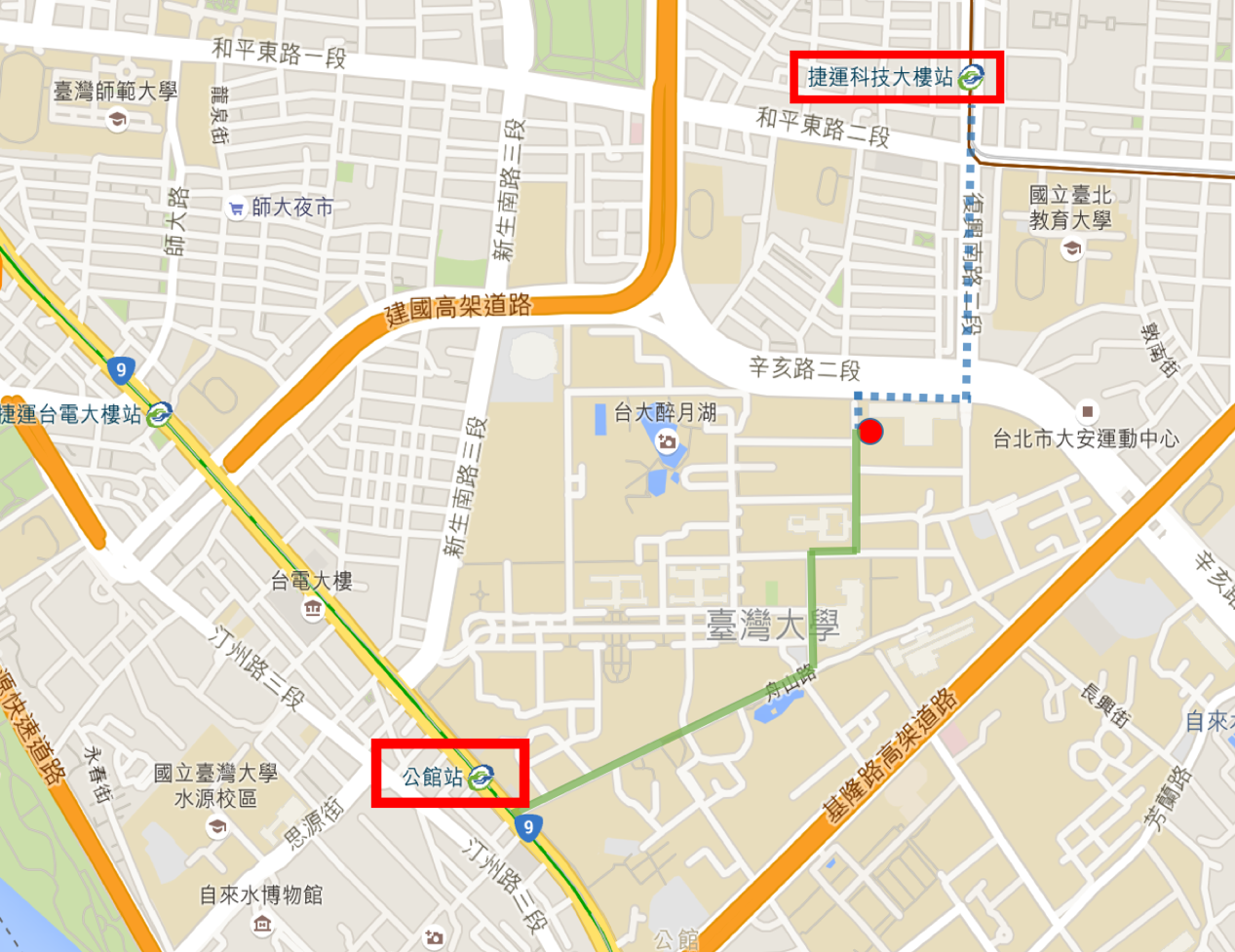 時間規劃內容主持人/主講人10:00~10:30報到台大社工系館401教室10:30~10:40主席及貴賓致詞主持人；古允文理事長/台灣社會工作教育學會10:40-11:10感恩基金會簡介與資源分享團體大合照主持人；古允文理事長/台灣社會工作教育學會吳志毅執行長/財團法人感恩社會福利基金會11:10-12:00【場次一】北區協力平台成果分享意見交流&分享主講人：張菁芬副教授/台北大學社會工作系北區平台代表12:00-13:00餐敘及平台聯誼台大社工館401教室13:00-13:40【場次二】中區協力平台成果分享意見交流&分享主講人：黃松林副教授/亞洲大學社會工作系中區平台代表13:40-14:20【場次三】學生學習與組織方案共同培力實驗計畫成果分享​ ─ 「移工好行」方案的合作與學習​意見交流&分享主講人：鄭怡世副教授/東海大學社會工作系中區平台代表14:20~14:30休息時間台大社工系館R401教室14:30~15:10【場次四】社工教育創新方案專題研討主題；進場域、跨領域、作中學：兩門社區相關課程的師生經驗主講人：陳怡伃助理教授/台灣大學社會工作系15:10-16:00【場次五】專題論壇—建構在地培力與實習平台的挑戰與展望主持人；古允文理事長與談人:感恩基金會張菁芬副教授黃松林副教授鄭怡世副教授陳怡伃助理教授16:10 閉幕及團體合照閉幕及團體合照